N___18Ա-վ2___                              	                         « 27 »  __օգոստոս__2021թ.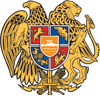 ԳԻՏԱԿԱՆ ԱՍՏԻՃԱՆԻ ՇՆՈՐՀՈՒՄԸ ՀԱՍՏԱՏԵԼՈՒԵՎ ՎԿԱՅԱԳՐՈՎ ԱՄՐԱԳՐԵԼՈՒ ՄԱՍԻՆՀամաձայն  ՀՀ Կառավարության 08.08.1997թ. հ. 327 որոշմամբ հաստատված <<Հայաստանի Հանրապետությունում գիտական աստիճանաշնորհման կանոնակարգի>> 5-րդ գլխի 36-րդ կետի և ՀՀ ԿԳՄՍ նախարարի 14.08.2019թ. հ.31-Լ հրամանով հաստատված <<Հայաստանի Հանրապետության բարձրագույն որակավորման կոմիտեի>> կանոնադրության 3-րդ գլխի 11-րդ կետի 8) ենթակետի՝	Հաստատել և վկայագրով ամրագրել.1.ՀՀ ԳԱԱ Գրականության ինստիտուտում գործող ԲՈԿ-ի 003 Գրականագիտության մասնագիտական խորհրդի որոշումը Սուրեն Սերոժի Աբրահամյանին բանասիրական  գիտությունների դոկտորի (Ժ.01.02 թվանիշով) գիտական աստիճան շնորհելու մասին:Հիմք՝ մասնագիտական խորհրդի որոշումը և բաժնի հ. 2-5245 եզրակացությունը:									ԿԱՐԵՆ ՔԵՌՅԱՆՀԱՅԱՍՏԱՆԻ ՀԱՆՐԱՊԵՏՈՒԹՅՈՒՆ ԲԱՐՁՐԱԳՈՒՅՆ ՈՐԱԿԱՎՈՐՄԱՆ ԿՈՄԻՏԵԻ ՆԱԽԱԳԱՀՀՐԱՄԱՆ